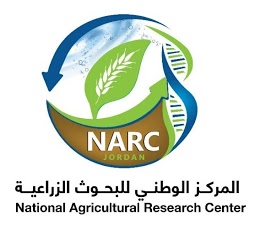 طلب قبول في حاضنة الابتكار وريادة الاعمال الزراعيةبالتعاون مع مشروع الصحراء الذكيةمعلومات عن قائد الفريق:معلومات عن المشاركين:يلتزم مقدم الطلب بتقديم عرض لمدة خمس عشرة دقيقة أمام اللجنة العلمية في حال الموافقة المبدئية على الطلب.توقيع المتقدمين:أنا/ نحن، الموقعون أدناه، نؤكد أن المعلومات المذكورة أعلاه صحيحة، وأوافق/ نوافق على الالتزام بجميع القواعد واللوائح في المركز الوطني للبحوث الزراعية وفي مبادرة حاضنة الابتكار الزراعي في حالة الموافقة على طلبنا. ونوافق على أن نكون حاضرين بأنفسنا خلال فترة العمل في الحاضنة:مسؤول مبادرة الحاضنة:أنا الموقع أدناه، تحت القسم أنني لن أكشف عن أي معلومات واردة في هذا الطلب لأي شخص باستثناء ما يقتضيه القانون.المعلومات والتصريحاسم المنتجمجال المنتجاسم الشركة المستقبلي (إن وجد)معلومات عن مقدمي الطلبالاسم الكامل:الاسم الكامل:الاسم الكامل:الاسم الكامل:الرقم الوطنيمكان السكن:مكان السكن:المحافظة:المؤهل العلمي والتخصص:المؤهل العلمي والتخصص:المؤهل العلمي والتخصص:المؤهل العلمي والتخصص:رقم الهاتف الخلوي:رقم الهاتف الخلوي:رقم الهاتف الخلوي:رقم الهاتف الخلوي:الإيميل:التوقيعالتوقيعالتاريخالتاريخالاسم الكامل:الاسم الكامل:الاسم الكامل:الاسم الكامل:الرقم الوطنيمكان السكن:مكان السكن:المحافظة:المؤهل العلمي والتخصص:المؤهل العلمي والتخصص:المؤهل العلمي والتخصص:المؤهل العلمي والتخصص:رقم الهاتف الخلويرقم الهاتف الخلويرقم الهاتف الخلويرقم الهاتف الخلويالإيميل:التوقيعالتوقيعالتاريخالتاريخالاسم الكامل:الاسم الكامل:الاسم الكامل:الاسم الكامل:الاسم الكامل:الرقم الوطني:الرقم الوطني:مكان السكن:مكان السكن:المحافظة:المؤهل العلمي والتخصص:المؤهل العلمي والتخصص:المؤهل العلمي والتخصص:المؤهل العلمي والتخصص:المؤهل العلمي والتخصص:رقم الهاتف الخلوي:رقم الهاتف الخلوي:رقم الهاتف الخلوي:رقم الهاتف الخلوي:رقم الهاتف الخلوي:الإيميل:التوقيعالتوقيعالتوقيعالتاريخالتاريخوصف المنتجفكرة مختصرة عن المنتج:المنتجات ذات الصلة والمنافسة:أذكر نقاط الاختلاف بين منتجك والمنتجات المذكورة سابقًا:الاسم:التوقيع:التاريخ:الاسم:التوقيع:التاريخ:الاسم:التوقيع:التاريخ:الاسم:التوقيع:التاريخ: